                                                                                                   P 811Q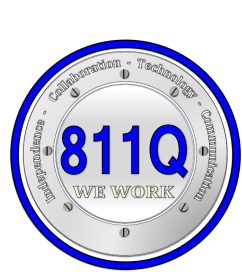 MARATHON SCHOOL61-25 Marathon Parkway		Little Neck, New York, 11362718-224-8060   Fax 718-224-5914www.811Q.weebly.comIndependence-Collaboration-Technology-Communication                                                                                                           Penny C. Ryan					                                     Principal                                                 	                Assistant PrincipalsElementary Offsites: PS 37, P 147, P 822								                      Nicole AvilaIntermediate Offsites: IS 227							                                          	  Yvette Miguez,I.A.High School Offsites: Bayside HS, Francis Lewis HS, QHST						                      Katis Romig												  Michel RuedaMEMORANDUM # To: 		All Classroom TeachersFrom: 		Michel Rueda, APRe: 		HIV/AIDS LessonsDate:		September 24, 2018 The New York State Education Department Commissioner’s Regulations mandate instruction in HIV/AIDS for all students.  In addition, the Department of Education requires that students in grades K-6 should receive a minimum of five lessons; students in grades 7-12 must receive a minimum of six lessons.  We must have on file a schedule/dates of HIV/AIDS lessons for review, upon request, by the Office of Monitoring and School Improvement.Link to HIV/AIDS Curriculum: https://www.weteachnyc.org/resources/resource/hivaids-curriculum-2012-edition/Students should demonstrate knowledge of the following:Using healthy strategies such as correct hand washing.How to keep cuts clean.Using tissues to prevent the spread of germs that cause disease.Students should be able to make the distinction between diseases that are easy to transmit (such as colds and the flu) verses diseases that re not easy to transmit (such as heart disease, cancer and AIDS).Students should be able to identify the parts of the body.Students should be able to identify “good touch/bad touch”.Students should be familiar with “No-Go-Tell”.Please submit your lesson dates and overviews to Marilyn Biaggi by October 5, 2018.  HIV/AIDS LESSONS SCHEDULE - SCHOOL YEAR 20__-20__  HIV/AIDS LESSONS SCHEDULE - SCHOOL YEAR 20__-20__  HIV/AIDS LESSONS SCHEDULE - SCHOOL YEAR 20__-20__  HIV/AIDS LESSONS SCHEDULE - SCHOOL YEAR 20__-20__  HIV/AIDS LESSONS SCHEDULE - SCHOOL YEAR 20__-20__  HIV/AIDS LESSONS SCHEDULE - SCHOOL YEAR 20__-20__  HIV/AIDS LESSONS SCHEDULE - SCHOOL YEAR 20__-20__  HIV/AIDS LESSONS SCHEDULE - SCHOOL YEAR 20__-20__TEACHER____________________________TEACHER____________________________TEACHER____________________________TEACHER____________________________TEACHER____________________________CLASS_____________________CLASS_____________________CLASS_____________________LESSONPROJECTED DATE                     OVERVIEW OF LESSON                     OVERVIEW OF LESSON                     OVERVIEW OF LESSON123456